ՈՐՈՇՈՒՄ N 116-Ա10 ԴԵԿՏԵՄԲԵՐԻ 2018թ.ԿԱՊԱՆԻ ՀԱՄԱՅՆՔԱՊԵՏԱՐԱՆԻ ԱՇԽԱՏԱԿԱԶՄԻ ԿԱՌՈՒՑՎԱԾՔԸ,ԱՇԽԱՏԱԿԻՑՆԵՐԻ ԹՎԱՔԱՆԱԿԸ, ՀԱՍՏԻՔԱՑՈՒՑԱԿԸ ԵՎ ՊԱՇՏՈՆԱՅԻՆ ԴՐՈՒՅՔԱՉԱՓԵՐԸ ՀԱՍՏԱՏԵԼՈՒ ՄԱՍԻՆՂեկավարվելով «Տեղական ինքնակառավարման մասին» Հայաստանի Հանրապետության օրենքի 18-րդ հոդվածի 1-ին մասի 28)-րդ կետով, «Նորմատիվ իրավական  ակտերի  մասին» Հայաստանի Հանրապետության օրենքի 37-րդ հոդվածով և հաշվի առնելով համայնքի ղեկավարի առաջարկությունը,  համայնքի ավագանին                որոշում  է.Հաստատել Կապանի համայնքապետարանի աշխատակազմի կառուցվածքը՝ համաձայն թիվ 1 հավելվածի: Հաստատել Կապանի համայնքապետարանի աշխատակազմի աշխատակիցների թվաքանակը, հաստիքացուցակը և պաշտոնային դրույքաչափերը՝ համաձայն  թիվ 2 հավելվածի:Առաջարկել Կապան համայնքի ղեկավարին՝ Կապանի համայնքապետարանի աշխատակազմի համայնքային ծառայության պաշտոնների անվանացանկում կատարվող փոփոխությունները սահմանված կարգով ներկայացնել Հայաստանի Հանրապետության կառավարության լիազորված պետական կառավարման մարմին՝ դրանք օրենքով սահմանված կարգով  հաստատելու համար:Սույն որոշումն ուժի մեջ է մտնում 2019 թվականի հունվարի 1-ից, իսկ Կապանի համայնքապետարանի աշխատակազմի  համայնքային ծառայության պաշտոնների անվանացանկի փոփոխությունները՝ Հայաստանի Հանրապետության կառավարության լիազորված պետական կառավարման մարմնի կողմից համապատասխան իրավական ակտն ուժի մեջ մտնելու պահից:Սույն որոշումը ուժի մեջ մտնելու պահից ուժը կորցրած ճանաչել Կապան համայնքի ավագանու 2017 թվականի  նոյեմբերի 21-ի «Կապան համայնքի ղեկավարի վարձատրության չափը， վարչական ղեկավարների նստավայրերը որոշելու， համայնքապետարանի աշխատակազմի կառուցվածքը， աշխատակիցների թվաքանակը， հաստիքացուցակը և պաշտոնային դրույքաչափերը հաստատելու， Կապան համայնքի ավագանու 2014 թվականի դեկտեմբերի 18-ի թիվ 78-Ա， թիվ 79-Ա և 2017 թվականի փետրվարի 15-ի թիվ 9-Ա որոշումները ուժը կորցրած ճանաչելու մասին»  թիվ 5-Ա որոշման 3-րդ և 4-րդ կետերը: Կողմ ( 11 )`ԱՆՏՈՆՅԱՆ ԱՐԵՆ					ՀԱՐՈՒԹՅՈՒՆՅԱՆ ՀԱՅԿԴԱՆԻԵԼՅԱՆ ՎԱՀԵ					ՄԱՐՏԻՐՈՍՅԱՆ ԿԱՐԵՆ	ԳՐԻԳՈՐՅԱՆ ՎԻԼԵՆ					ՄԵՍՐՈՊՅԱՆ ՆԱՊՈԼԵՈՆ	ԴԱՎԹՅԱՆ ՆԱՐԵԿ					ՄԿՐՏՉՅԱՆ ԱՐԱ	ԴԱՎԹՅԱՆ ՇԱՆԹ					ՄՈՎՍԻՍՅԱՆ ԺԱՆ	ԿԱՐԱՊԵՏՅԱՆ ՄԱՆԱՍ	Դեմ ( 0 )Ձեռնպահ ( 0 )ՀԱՄԱՅՆՔԻ ՂԵԿԱՎԱՐ				ԳԵՎՈՐԳ  ՓԱՐՍՅԱՆ2018 թ     դեկտեմբերի         12ք. Կապան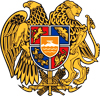 ՀԱՅԱՍՏԱՆԻ ՀԱՆՐԱՊԵՏՈՒԹՅՈՒՆ
ՍՅՈՒՆԻՔԻ ՄԱՐԶ
ԿԱՊԱՆ  ՀԱՄԱՅՆՔԻ  ԱՎԱԳԱՆԻ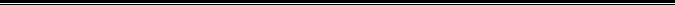 